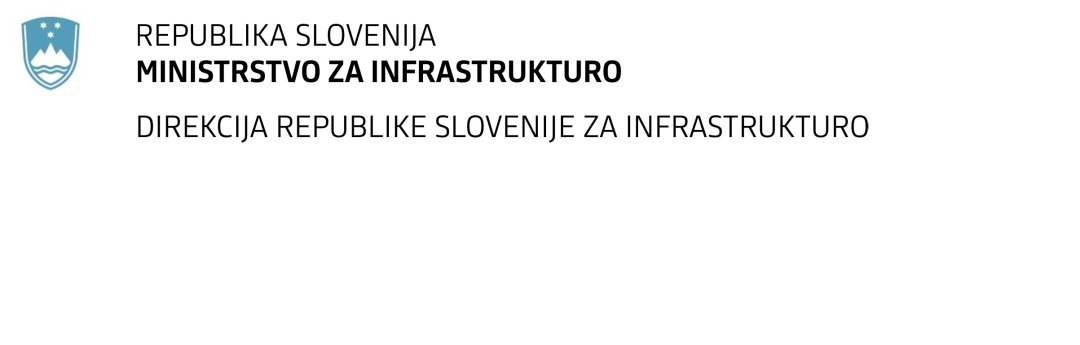 Tržaška cesta 19, 1000 Ljubljana	T: 01 478 80 02	F: 01 478 81 23 	E: gp.drsi@gov.si	www.di.gov.siSPECIFIKACIJA NAROČILA za javno naročiloSPECIFIKACIJA NAROČILA Predmet naročila je dobava in vgradnja 19 stabilnih tirnih mazalnih naprav ter 1 stabilne mazalne in protihrupne naprave na slovenskem železniškem omrežju.Pogoji, katere mora zadovoljevati stacionarna mazalna naprava z lastnim napajanjem za oskrbovanje tirnic v krivinah:- mazivo mora raznašati najmanj na razdalji 3 km od mazalnega polja, sled maziva mora biti vidna na    tej zahtevani dolžini,- zagotavljati mora nespremenjene zaviralno – vlečne učinke,- poraba maziva ne sme biti večja kot 7 kg maziva na mesec na glavni progi,- sposobna mora biti uporabljati materiale, ki vsebujejo več kot 40% trdnih delcev,- sposobna mora biti uporabljati isti material skozi vse leto,- sposobna mora biti dozirati material pri vseh ekstremnih vremenskih pogojih in privseh zunanjih temperaturah v razponu od -30°C do +80°C,- dozirno polje mora biti na obeh tirnicah (na levi in desni),- sposobna mora biti prepoznavati smer vožnje vlaka,- razdelilni bloki za mazivo ne smejo imeti gibljivih delov,- cevi ne smejo biti pod pritiskom, ko je naprava v stanju pripravljenosti,- na dvo-smerni progi mora omogočati vgradnjo v sredino krivine,- cevovodi, naprave ne smejo biti položeni prosto med tirnicama,- naprava ne sme biti montirana v profilu proge,- naprava mora imeti lastno napajanje,- omogočati mora nastavitev parametrov doziranja in branje parametrov doziranja preko oddaljenega računalnika,- količina doziranja maziva se mora nastavljati s PC-jem,- količina doziranja maziva se mora nastavljati s PC-jem,- ponudnik ima vgrajenih pet tovrstnih naprav na železniški infrastrukturi v državah članic Evropske unije.Izvajalec mora pri vgradnji upoštevati izdelavo temeljev za posamezno napravo.Izvajalec si mora pridobiti dovoljenje upravljavca za opravljanje del v železniškem območju. Izvajalec mora imeti dovoljenje pristojnega Ministrstva v Republiki Sloveniji, za vgradnjo naprav na obstoječo javno železniško infrastrukturo.Tabela 1: Lokacije vgradnje 19 stabilnih tirnih mazalnih naprav z lastnim napajanjem za oskrbovanje tirnic v krivinah z vgradnjo temeljev za posamezno napravoPogoji, katere mora zadovoljevati stacionarna protihrupna/mazalna naprava z lastnim napajanjem za oskrbovanje tirnic v krivinah, so:- mazivo mora raznašati najmanj na razdalji 3 km od mazalnega polja, sled maziva mora biti vidna na tej zahtevani dolžini,- zagotoviti mora popolno sanacijo visokofrekvenčnega hrupa, ki se generira med tirnico in kolesi na dolžini najmanj 400m (hrup zaradi rebričenja tirnic ali poškodb ni predmet sanacije),- zagotavljati mora nespremenjene zaviralno – vlečne učinke,- poraba maziva ne sme biti večja kot 7 kg maziva na mesec na glavni progi,- sposobna mora biti uporabljati materiale, ki vsebujejo več kot 40% trdnih delcev- sposobna mora biti uporabljati isti material skozi vse leto,- sposobna mora biti dozirati material pri vseh ekstremnih vremenskih pogojih in privseh zunanjih temperaturah v razponu od -30°C do +80°C,- dozirno polje mora biti na obeh tirnicah (na levi in desni),- sposobna mora biti prepoznavati smer vožnje vlaka,- razdelilni bloki za mazivo ne smejo imeti gibljivih delov,- cevi ne smejo biti pod pritiskom, ko je naprava v stanju pripravljenosti,- na dvo-smerni progi mora omogočati vgradnjo v sredino krivine,- cevovodi, naprave ne smejo biti položeni prosto med tirnicama,- naprava ne sme biti montirana v profilu proge,- naprava mora imeti lastno napajanje,- omogočati mora nastavitev parametrov doziranja in branje parametrov doziranja prekooddaljenega računalnika,- količina doziranja maziva se mora nastavljati s PC-jem,- ponudnik ima vgrajene tri tovrstne naprave na železniški infrastrukturi v državah članic Evropske unije.Izvajalec mora pri vgradnji upoštevati izdelavo temeljev za posamezno napravo.Izvajalec si mora pridobiti dovoljenje upravljavca za opravljanje del v železniškem območju.Izvajalec mora imeti dovoljenje pristojnega Ministrstva v Republiki Sloveniji, za vgradnjo naprav na obstoječo javno železniško infrastrukturo.Tabela 2: Lokacija vgradnje stabilne tirne protihrupne mazalne naprave z lastnim napajanjem za oskrbovanje tirnic v krivini z vgradnjo temelja za omenjeno napravoDobava in vgradnja tirnih mazalnih naprav na javni železniški infrastrukturi v letu 2020Zap. št.Št. progeProgaLokacija, odsek progeTirTirnicaPoložaj (v km proge)141Ormož - Hodoš - d.m.Lipovci - Mur. SobotaEl in d37,740241Ormož - Hodoš - d.m.Mur. Sobota - DankovciEl in d44,290310d.m. - Dobova - LjubljanaZidani Most - HrastnikLl in d502,900410d.m. - Dobova - LjubljanaZidani Most - HrastnikLl in d504,500510d.m. - Dobova - LjubljanaZagorje - SavaLl in d525,850610d.m. - Dobova - LjubljanaZidani Most - HrastnikDl in d505,350710d.m. - Dobova - LjubljanaZidani Most - HrastnikDl in d508,730870Jesenice - SežanaJesenice - Bled jezeroEl in d9,450970Jesenice - SežanaBled Jezero - Boh. BistricaEl in d16,5801070Jesenice - SežanaBled Jezero - Boh. BistricaEl in d21,2001170Jesenice - SežanaBled Jezero - Boh. BistricaEl in d26,7001250Ljubljana - Sežana - d.m.Logatec-RakekLl in d615,5301350Ljubljana - Sežana - d.m.Logatec-RakekDl in d615,7501450Ljubljana - Sežana - d.m.Logatec-RakekDl in d618,3701550Ljubljana - Sežana - d.m.G.Ležeče-DivačaLl in d662,7401650Ljubljana - Sežana - d.m.G.Ležeče-DivačaDl in d664,8801750Ljubljana - Sežana - d.m.G.Ležeče-DivačaDl in d668,1701850Ljubljana - Sežana - d.m.G.Ležeče-DivačaLl in d666,1701960Divača - cepišče PrešnicaKozina-PrešnicaEl in d12,900Zap. št.Št. progeProgaLokacija, odsek  progeTirTirnicaPoložaj (v km proge)170Jesenice - SežanaŠempeter pri Gorici-Nova GoricaEl in d90,910